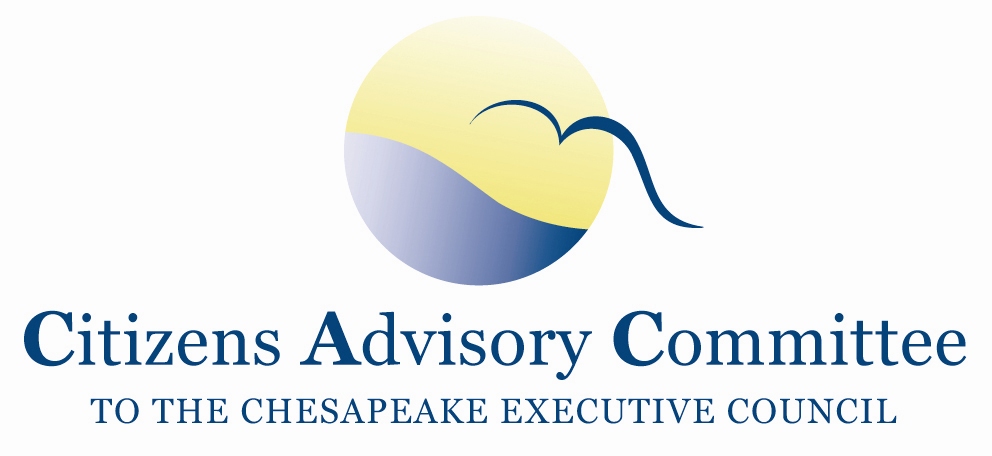 Citizens Advisory CommitteeMeeting AgendaFebruary 21-22, 2013_______________________________________________________________________________________________________________________________________United Methodist Church308 Hanover StreetFredericksburg, VA 22401Thursday, February 21- Fellowship Hall11:00 a.m.	Call to Order…………………………………………………………….…...John Dawes, Chair 		Welcome and Introductions11:10 a.m.	Chesapeake Bay Program updates………………………………..…….……Nick DiPasquale,	Director, EPA Chesapeake Bay ProgramGeneral UpdatesBay Program 2013 Priorities Issues for upcoming Principal Staff Committee (PSC) meeting on March 7, 2013Continuing resolution and fundingPreview of 2012 Executive Order Action Plan results12:00 a.m.	Lunch (please bring cash for your pre-ordered lunches)12:45 p.m.	Chesapeake Bay Program Communications Office…………………...……..Margaret Enloe,		CBP Communications Director2012 Year End Report, Bay Barometer briefingRecent Videos and OutreachDiscussion and Feedback: Ideas for videos or other CBP communication pieces1:30 p.m.	Panel Discussion: Residential Stormwater Programs Rainscape RetrofitsJohn Tippett, Executive Director, Friends of RappahannockREADY program in Howard CountyJim Caldwell, Stormwater Manager, Howard County Office of Environmental SustainabilityDC RiverSmart ProgramAl Todd, Alliance for the Chesapeake Bay (on behalf of the DC partners) Chesapeake Bay RiverWise ProgramNissa Dean, VA Director, Alliance for the Chesapeake BayTom Schueler, Executive Director, Chesapeake Stormwater Network3:00 p.m.	Break 3:15 p.m.	Technical Report on Toxic Contaminants in the Chesapeake Bay and its Watershed: Extent, Severity and Potential Biological Effects ……………………………….Scott Phillips,US Geological Survey, Chesapeake Bay Coordinator          Greg Allen, EPA Chesapeake Bay Program Office	CAC recommended Toxics be included in the draft Goal Implementation Team outcomes. 4:00 p.m.	Member Discussion and Meeting Day Wrap-UpAre there Action Items associated with the day’s presentations? Preparation for the BMP verification discussion tomorrowPreliminary ideas for CAC’s 2013 recommendations to the Executive Council (EC). CAC will have one more meeting before the EC’s annual meeting proposed in June. 5:00 p.m.	Meeting Recess7:00 p.m.	Dinner- The Bavarian Chef		Members will continue to discuss agenda topics and issues of importance in the Bay Watershed. Friday, February 22- Fellowship Hall8:30 a.m.	Call to Order……………………………...………………………..………John Dawes, Chair 8:35 a.m.	CAC Business MeetingApproval of CAC November 2012 meeting minutesAction Items since the last meetingCAC LettersPrincipal Staff Committee and Management BoardUpdates from Members and StaffDiscussion on CAC 2012 recommendations: how to proceed with EPA MOUs with Department of Education (DOE) and Bureau of Land Management (BLM) and Office of Surface Mining (OSM)CAC identified “human/economic element” missing from draft GIT goals- What are possible measurable outcomes CAC may want to suggest the CBP consider? 9:15 a.m.	Clean Water Act and the Chesapeake: Enforcement’s Critical Role in Restoring the BayTarah Heinzen, Environmental Integrity ProjectThe Environmental Integrity Project (EIP) examined public data from EPA and the States on municipal and industrial sources in the Bay Watershed.  The report looks at permits that lack numeric limits for TMDL pollutants, violations in enforcement and compliance databases and estimated pollution attributed to illegal discharges. 10:00 a.m.	BMP Verification update…...…………………Nick DiPasquale, EPA Bay Program DirectorRich Batiuk, EPA Bay Program Associate DirectorNick and Rich will discuss the Bay Program response to CAC’s Dec 17, 2012 letter to the Bay Program that listed concerns with BMP verification processNext Steps- Are there CAC members who wish to continue to engage in BMP verification through the decision making process?  11:00 a.m.	CAC meeting de-brief discussion Action Items and Next StepsOpen the Floor for Citizen RemarksMeeting Wrap-UpDiscussion of CAC topics for May 201312:15 p.m.	Adjourn __________________________________________________________________________________________________Next CAC Meeting is May 30-31, 2013Principals Staff Committee (PSC) is slated to meet in May 2013Executive Council (EC) is slated to meet in June 2013